La Vega Independent School District:	BM02 – Communication PlanDepartment of Special Programs		    Last Edit: 2/5/2019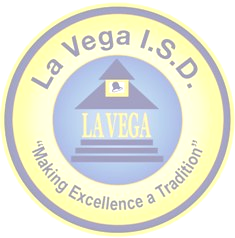 LVHS and P-TECH Academy Communication PlanParentsLa Vega High School (LVHS) is a caring and innovative campus and we believe in the importance of interacting with all our stakeholders in a collaborative manner, especially with our students and parents. LVHS will incorporate its current and effective communication models within the new Pathways in Technology Early College High School (P-TECH) Academy. Our initial contacts with incoming freshman start during their eighth grade year with a minimum of two informational meetings prior to the actual application process. Annual parental meetings will be held throughout the four – six year program and attendance is strongly encouraged. All stakeholders are welcomed and encouraged to contact LVHS with any concerns or questions.School Messenger is our mass communication tool. For our parents who do not have a cell phone on record with La Vega ISD, our order of communication is as follows: Email, website announcement, official campus social media sites, robo phone call to the home phone, printed letter and school/local newspaper.P-TECH Academy members are part of our high school and a two-tiered communication system. Tier one is meant for mass communications and contacts everyone registered at LVHS. When information is specific to our P-TECH members, tier-two sends that information to you only. This helps ensure P-TECH members are always in the know! In addition, some our teachers use “Remind 101.” This system generates reminders about important class activities in the form of texts and emails.Parents can also respond to LVHS by answering the text, email, or phone call. Our website is another useful tool which includes calendar items, announcements, and special events.Community membersCommunity members also have access to our campus and P-TECH website. We are currently planning and preparing to submit news worthy articles to our school and local newspaper, as well as presentations for our Chamber of Commerce and civic/community groups. We want to share our innovative activities with you!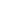 PRINCIPAL: SANDRA GIBSON La Vega High SchoolPathways in Technology Early College High School Academy555 North Loop 340 • Waco, TXPhone: 254-299-6820 • Fax: 254-799-0720